 ZLÍNSKÝ KRAJSKÝ  FOTBALOVÝ  SVAZ 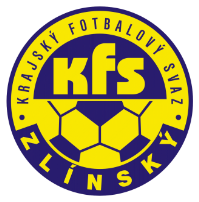 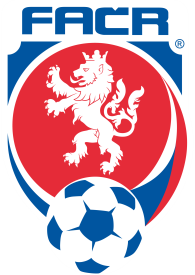 Hradská 854, 760 01 ZLÍN       Tel: 577 019 393Email: lukas@kfszlin.cz  
__________________________________________________________________________Rozhodnutí DK Zlínského KFS ze dne 30.10.2019 DŘ FAČR § 47/4, § 20/8 RS KFS čl. 41/1 – opakované napomínání  8 ŽK, 4 ŽK, Juřica Michal – 76091323 – TJ Juřinka - ZČN na 1 SU od 27.10.2019, poplatek 200,- KčDŘ FAČR § 46/1 – vyloučení pro druhé napomenutíValčík Michal – 87081802 – FC Val. Příkazy - ZČN na 1 SU od 27.10.2019, poplatek 200,- KčDŘ FAČR § 46/1 – vyloučení pro druhé napomenutíQuarda David	- 97101104 – FC Dol. Bečva – ZČN na 4 SU od 27.10.2019, poplatek 200,- KčDŘ FAČR § 45/1 – pohoršující, urážlivé nebo ponižující chování vůči delegovaným osobámStružka Daniel	 - 02040933 – SK Vlachovice – ZČN 3 SU od 28.10.2019, poplatek 100,- KčDŘ FAČR § 45/1 – pohoršující, urážlivé nebo ponižující chování vůči delegovaným osobámŠtefka Jiří – 01030272 – SK Baťov 1930 - ZČN na 1 SU od 25.10.2019, poplatek 100,- KčDŘ FAČR § 46/1 – vyloučení pro druhé napomenutíObdržálek Roman – 03080711 – FOTBAL Kunovice - ZČN na 1 SU od 27.10.2019, poplatek 100,- KčDŘ FAČR § 46/1 – vyloučení pro druhé napomenutíSadil Marek – 01041014 –SK Louky – ZČN na 1 SU od 27.10.2019, poplatek 100,- KčDŘ FAČR § 43/1 – narušení řádného průběhu hryVaculík Radek	 - 93090274 – SFK ELKO Holešov B – ZČN na 2 SU od 28.10.2019, poplatek 200,- KčDŘ FAČR § 42/1  - surová hra Otrusiník David – 98090718 – TJ Buchlovice - ZČN na 1 SU od 27.10.2019, poplatek 200,- KčDŘ FAČR § 46/1 – vyloučení pro druhé napomenutíSK Březolupy – 7220081 – pokuta 6.000,- Kč, poplatek 200,- KčDŘ FAČR § 56/1, § 36/1, § 20 – nenastoupení družstva k utkání, kontumace utkání I.B tř. sk. C Těšnovice – Březolupy 3:0 kont.TJ Nivnice – 7220351 – pokuta 500,- Kč, poplatek 100,- KčDŘ FAČR § 66/1 – nesportovní chování fanoušků a jiných osob	Zakopal Jan – 77101237 – FC RAK Provodov – žádost o prominutí trestu, poplatek 300,- KčDŘ FAČR § 39/1- žádosti se nevyhovuje	Příjmení,jménoIDPočet ŽKpokutapoplatekOddíl,klubVašut Vojtěch920522598200300Vel. KarlovicePolomík Patrik960702304100300HolešovHudák Marek890712748100300NapajedlaMikula Josef801206864100300Vel. KarloviceŠkrobák Pavel920700014100300Vel. KarlovicePlšek Dominik950618108200200VlachoviceBětík Marek010907734100200KateřiniceTrčka Viktor990106494100200VlachoviceTěthal Petr900917598200200NivniceKřižka David930901784100200BojkoviceVacula Daniel760915064100200BojkoviceKořínek Martin941013884100200BuchloviceFilipský Petr850707034100200KoryčanyBumbalík David990109294100200NivniceHráček Antonín810604614100200ÚjezdecMatušinec Roman931109594100200Franc. LhotaŠťastný Pavel950203784100200PrlovKrálík Jakub840517934100200BřezniceOkénka Matěj891109904100200KostelecMaček Tomáš920515424100200Luhačovice BKozel Tomáš920802494100200BřezniceKadlík Robert960101944100200LoukyČagánek Adam009903384100200JankoviceBlažek Radek8901093341002001.FC Slovácko Mouka Patrik960106344100200TlumačovVáclavík Tomáš01050303450100V. OtrokoviceRiečičiar Erik01050391450100LuhačoviceKudela Miroslav01070067450100VlachoviceMikliš Vít03070918450100Újezdec